ATZINUMS Nr. 22/12-3.8/19par atbilstību ugunsdrošības prasībāmAtzinums iesniegšanai derīgs sešus mēnešus.Atzinumu var apstrīdēt viena mēneša laikā no tā spēkā stāšanās dienas augstākstāvošai amatpersonai:Atzinumu saņēmu:20____. gada ___. ___________*DOKUMENTS PARAKSTĪTS AR DROŠU ELEKTRONISKO PARAKSTU UN SATURLAIKA ZĪMOGU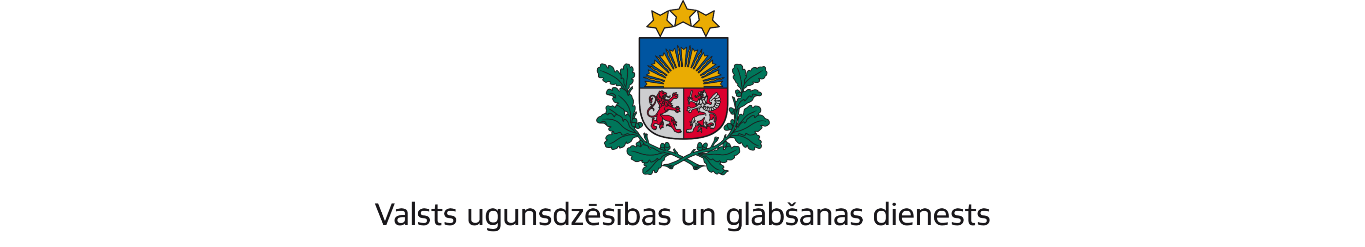 KURZEMES REĢIONA BRIGĀDEGanību iela 63/67, Liepāja, LV-3401; tālr.:63404475; e-pasts: kurzeme@vugd.gov.lv, www.vugd.gov.lvVentspilsVentspils novada pašvaldība(izdošanas vieta)(juridiskās personas nosaukums vai fiziskās personas vārds, uzvārds)11.05.2022.Reģistrācijas Nr. 90000052035(datums)(juridiskās personas reģistrācijas numurs vai fiziskās personās kods)Skolas iela 4, Ventspils, LV-3601(juridiskās vai fiziskās personas adrese)1.Apsekots: bērnu diennakts nometnei “Sveiks un vesels Ventspils novadā” paredzētās telpas viesu mājā un kempinga mājiņās „Rožkalni” (turpmāk - telpas).(apsekoto būvju, ēku vai telpu nosaukums)2.Adrese: “Rožkalni”, Puzenieki, Puzes pagasts, Ventspils novads, LV-3613.3.Īpašnieks (valdītājs): SIA “Saules kvartāls” (juridiskās personas nosaukums vai fiziskās personas vārds, uzvārds)Reģistrācijas Nr. 40103930656, Saules iela 38-1, Ventspils, LV-3601.(juridiskās personas reģistrācijas numurs vai fiziskās personas kods; adrese)4.Iesniegtie dokumenti: nometnes vadītājas Andras Auzas 2022.gada 10.maija iesniegums.5.Apsekoto būvju, ēku vai telpu raksturojums: divstāvu viesu māja un divstāvu kempinga mājiņas aprīkotas ar automātisko ugunsgrēka atklāšanas un trauksmes signalizācijas sistēmu un nodrošinātas ar ugunsdzēsības aparātiem.6.Pārbaudes laikā konstatētie ugunsdrošības prasību pārkāpumi: nav konstatēti.7.Slēdziens: telpas atbilst ugunsdrošības prasībām, nav iebildumu apsekoto telpu izmantošanaibērnu diennakts nometnes “Sveiks un vesels Ventspils novadā” vajadzībām no 2022.gada 18.jūlija līdz 22.jūlijam.8.Atzinums izsniegts saskaņā ar: Ministra kabineta 2009.gada 1.septembra noteikumu Nr.981„Bērnu nometņu organizēšanas un daba kārtība” 8.5.apakšpunkta prasībām.(normatīvais akts un punkts saskaņā ar kuru izdots atzinums)9.Atzinumu paredzēts iesniegt: Valsts izglītības satura centrā.(iestādes vai institūcijas nosaukums, kur paredzēts iesniegt atzinumu)Valsts ugunsdzēsības un glābšanas dienesta Kurzemes reģiona brigādes komandierim, Ganību ielā 63/67, Liepājā, LV-3401.(amatpersonas amats un adrese)Valsts ugunsdzēsības un glābšanas dienestaKurzemes reģiona brigādes Ugunsdrošības uzraudzības un civilās aizsardzības nodaļas vecākā inspektore*D.Arbidāne(amatpersonas amats)(paraksts)(v. uzvārds)(juridiskās personas pārstāvja amats, vārds, uzvārds vai fiziskās personas vārds, uzvārds; vai atzīme par nosūtīšanu)(paraksts)